Нанесение модельных линийНанесение линии цепьнокроеного нагрудника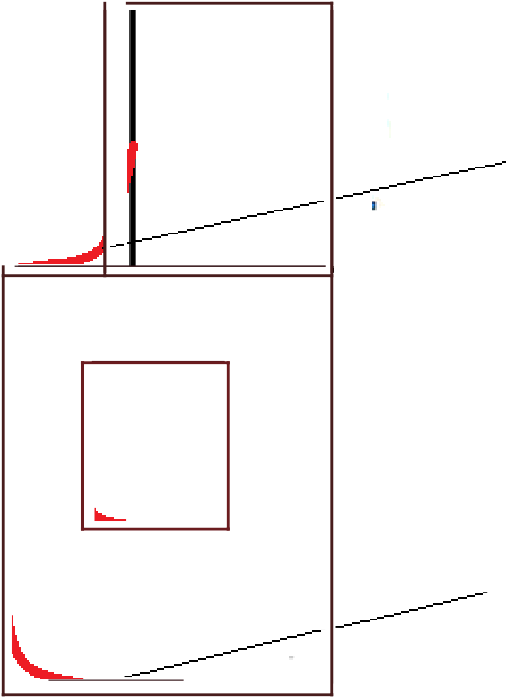 llзменение лекала кармана согласно эскизу и описаниюТlзменение формы нижнего среза фартука согласно эскизу и описанию модепиГотовые   выкройки    модели    —  результат моделирования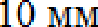 Н.О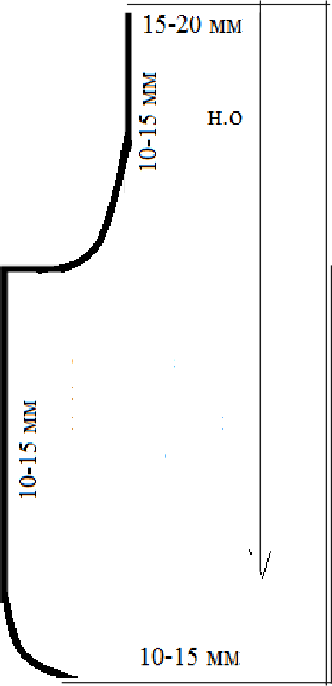 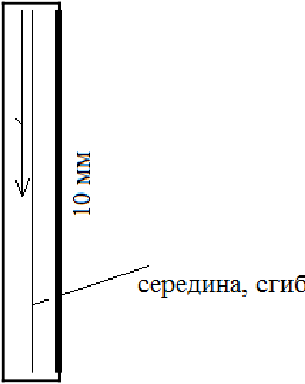 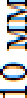 Фарlук с uenьuoxpoeuым иагрупником1 деzапь.О/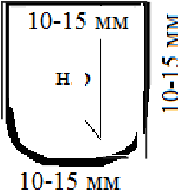 10 ммKapмau - 2 петапи	Бретепь - 2 nezanисерединысгиб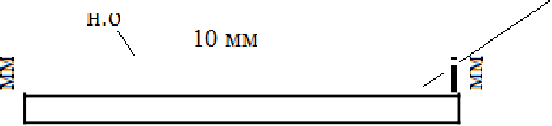 10 mr Пояс - 2 детапи